论文阶段成果学术讨论会 操作手册基本流程：学生申请学术成果讨论会导师审核学术成果讨论会组织学术成果讨论会学生填写学术成果讨论会会议结论导师审核学术成果讨论会会议结论教务员接收学生会议记录表，确认后学术成果讨论会的成绩为通过。登录研究生教育管理系统 http://yjsxt.tongji.edu.cn/ 1、教学培养 -> 申请学术成果讨论会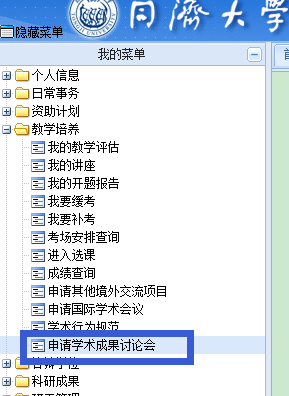 2、提交 学术成果讨论会的题目、时间、地点、汇报要点。点击提交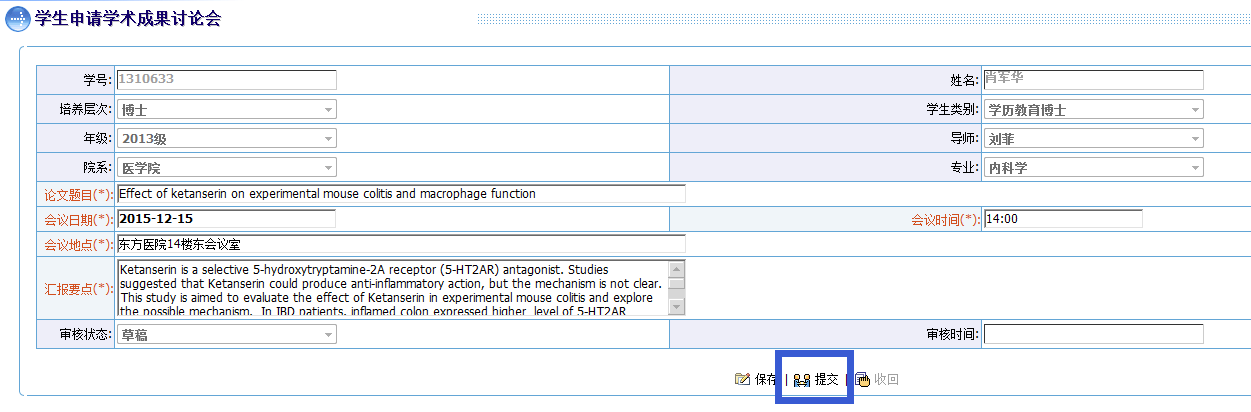 3、导师审核会议申请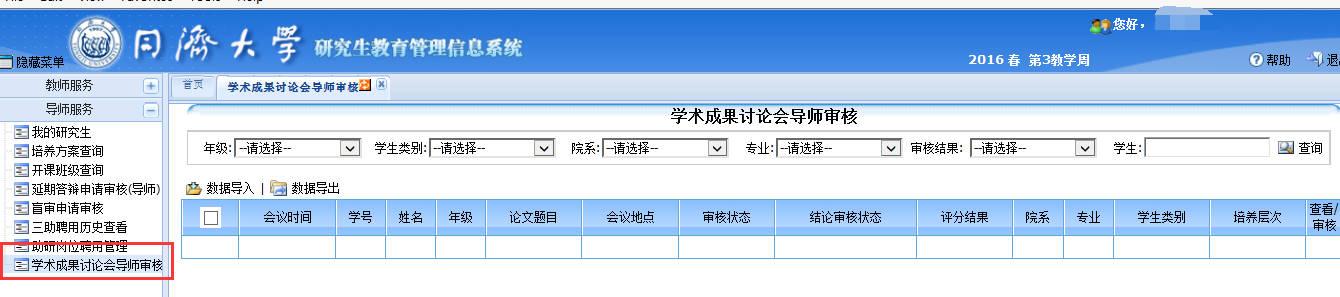 4、会议结束后，填写学术成果讨论会会议结论，打印《论文阶段成果学术讨论会记录》，并请专家签字确认（无修改，可会议前准备，有修改，重新打印并签字）。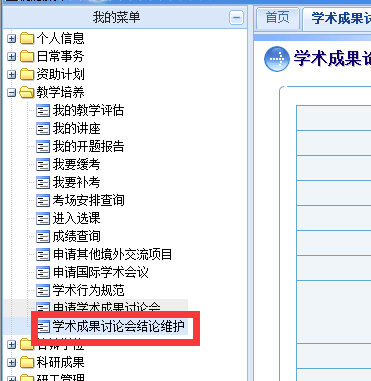 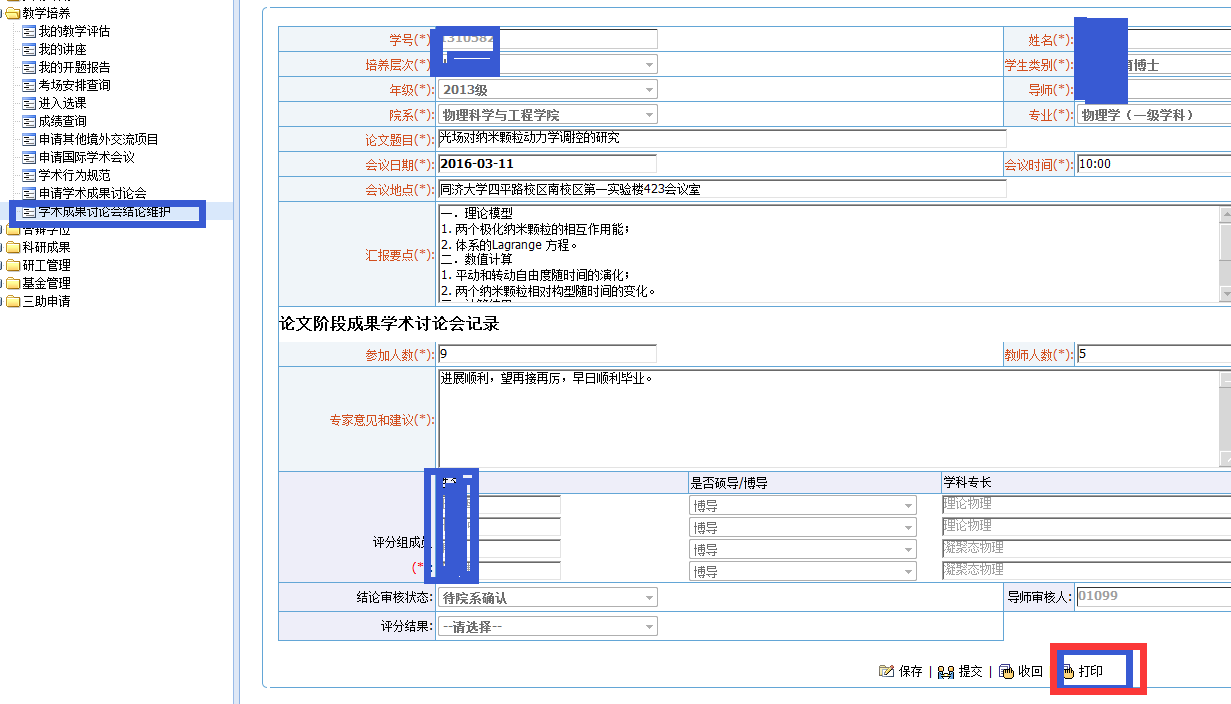 5、导师审核会议结论6、教务员，接收学生会议记录表，确认后学术成果讨论会的成绩为通过。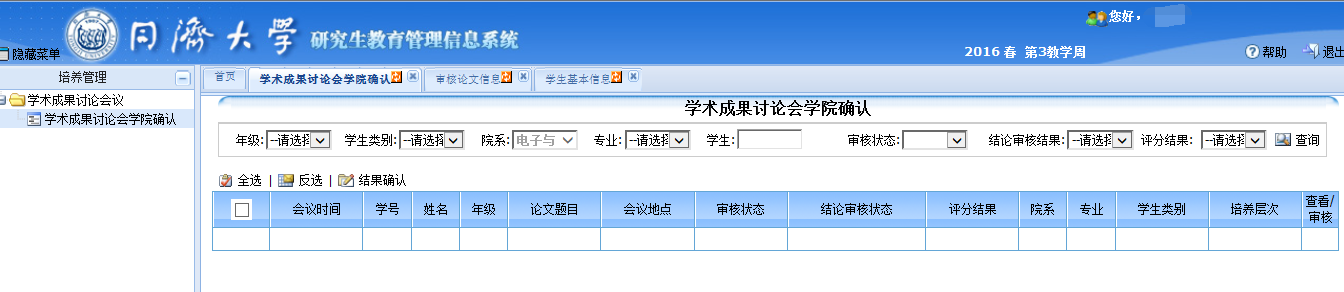 